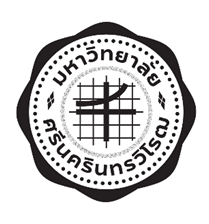 แบบขอใช้บริการผลิตสิ่งพิมพ์ส่วนบริหารงานกลาง สำนักงานอธิการบดี มหาวิทยาลัยศรีนครินทรวิโรฒโทร. 15610				วันที่ .................................................ส่วนที่ 1 การขอใช้บริการเรียน   ผู้อำนวยการส่วนบริหารงานกลางด้วย (หน่วยงาน) .......................................................................... มีความประสงค์ให้ ส่วนบริหารงานกลาง สำนักงานอธิการบดี ดำเนินการผลิตเอกสารสิ่งพิมพ์เพื่อใช้ในงานของมหาวิทยาลัย ดังนี้	จัดทำเอกสาร ..............................................................................................................................................................................	ขนาดสิ่งพิมพ์   A3    A4    A5   จำนวนต้นฉบับ........................หน้า   จำนวนผลิต....................... แผ่น / เล่ม ตรวจสอบเอกสารต้นฉบับสิ่งพิมพ์    สำเนาเอกสาร    เรียงหน้า    เย็บมุม  เย็บเล่ม / ติดสัน     เย็บเล่ม / มุงหลังคา    เย็บเล่ม / ทากาว    ไสกาว / เข้าปก  ตัดสิ่งพิมพ์รูปเล่ม    ตัดกระดาษ    ทำลายเอกสาร อื่นๆ......................................................................................................................................................................................	วันที่ขอรับงาน .............../......................./........... ผู้ประสานงาน............................................................... โทร. .......................				                 ...............................................................						(..................................................................)						ตำแหน่ง ...............................................................................ส่วนที่ 2 สำหรับส่วนบริหารงานกลางเจ้าหน้าที่ตรวจสอบ/เสนอขออนุมัติ ดำเนินการได้ ....................................................................... ดำเนินการไม่ได้ เนื่องจาก....................................................              ...........................................................             (...............................................................)ความเห็นของหัวหน้างาน...................................................................................................................................................(สำหรับผู้อำนวยการส่วนบริหารงานกลางพิจารณา) อนุมัติ ไม่อนุมัติ เนื่องจาก..........................................................................................................................(……………………………………………………………)ผู้อำนวยการส่วนบริหารงานกลางสำหรับผู้ปฏิบัติงานได้ดำเนินการเสร็จ เมื่อวันที่ .................................................................. ใช้เวลาดำเนินการ................................ วัน/เดือนปัญหา/ข้อขัดข้อง .................................................................................. ลงชื่อ .................................................. ผู้ปฏิบัติงานสำหรับผู้ปฏิบัติงานได้ดำเนินการเสร็จ เมื่อวันที่ .................................................................. ใช้เวลาดำเนินการ................................ วัน/เดือนปัญหา/ข้อขัดข้อง .................................................................................. ลงชื่อ .................................................. ผู้ปฏิบัติงานสำหรับผู้ใช้บริการประเมินผลได้รับงานเมื่อวันที่ ............./ ................................../ .............            ลงชื่อ ......................................................... ผู้รับสิ่งพิมพ์คุณภาพงาน มีความพึงพอใจ (สะดวก รวดเร็ว ถูกต้อง ครบถ้วน สวยงาม ตรงต่อเวลา) ในระดับ ดีมาก     ดี     พอใช้     ควรปรับปรุง ........................................................................................................สำหรับผู้ใช้บริการประเมินผลได้รับงานเมื่อวันที่ ............./ ................................../ .............            ลงชื่อ ......................................................... ผู้รับสิ่งพิมพ์คุณภาพงาน มีความพึงพอใจ (สะดวก รวดเร็ว ถูกต้อง ครบถ้วน สวยงาม ตรงต่อเวลา) ในระดับ ดีมาก     ดี     พอใช้     ควรปรับปรุง ........................................................................................................